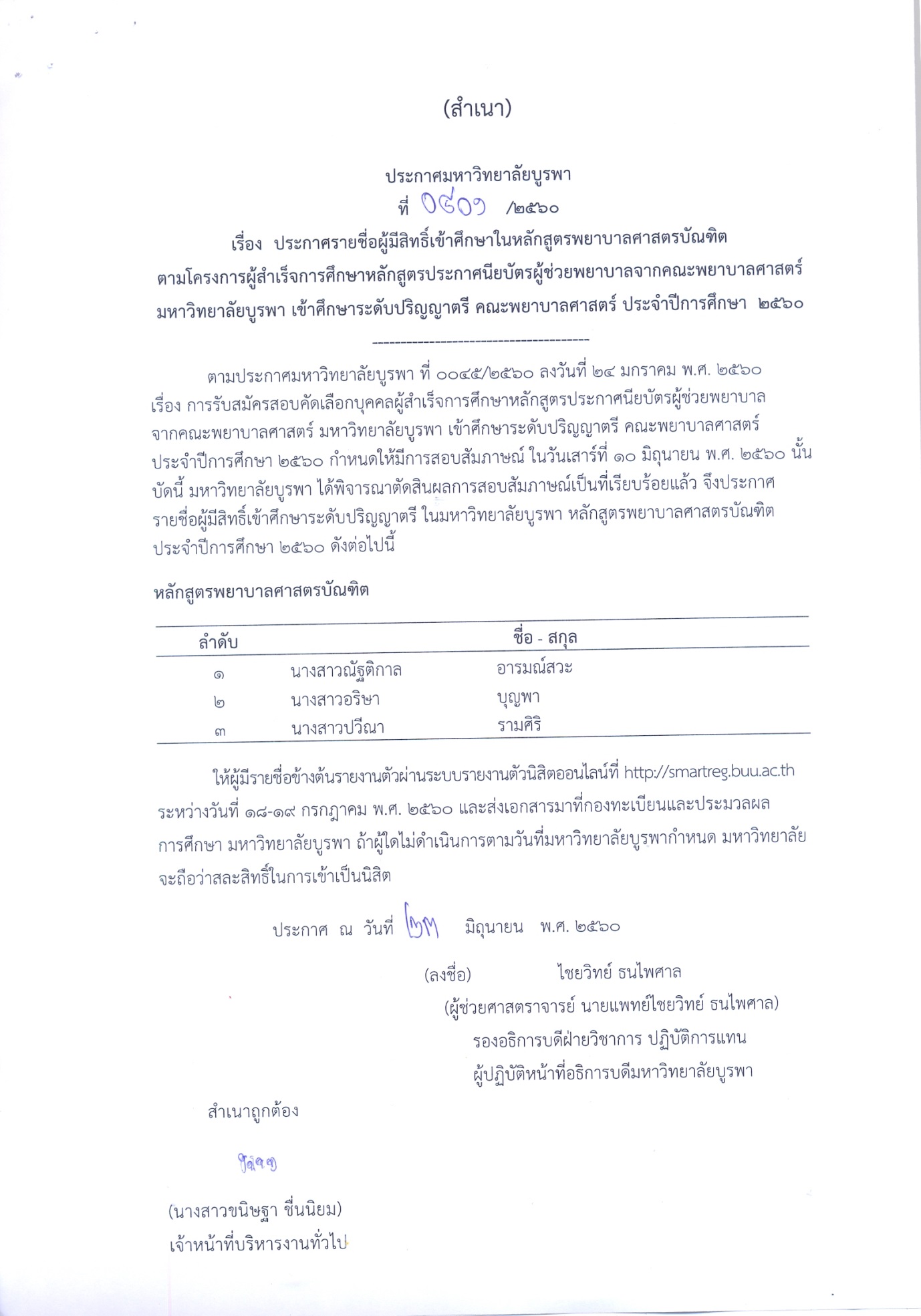 v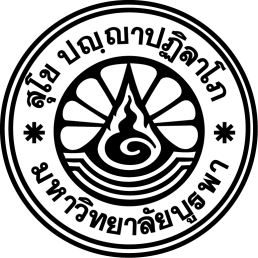 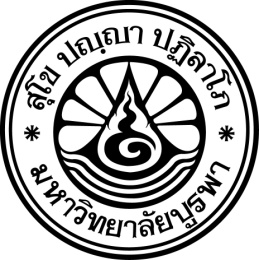 ประกาศมหาวิทยาลัยบูรพาที่             /2560เรื่อง คำชี้แจงการรายงานตัวเพื่อยืนยันสิทธิ์การเข้าศึกษา หลักสูตรประกาศนียบัตรผู้ช่วยพยาบาล ประจำปีการศึกษา 2560------------------------	ตามข้อบังคับมหาวิทยาลัยบูรพา ว่าด้วยการจัดการศึกษาระดับประกาศนียบัตร หลักสูตรประกาศนียบัตรผู้ช่วยพยาบาล พ.ศ. 2556 ข้อ 6 การขึ้นทะเบียน ผู้ที่ได้รับการคัดเลือกให้ขึ้นทะเบียนเป็นนิสิตโดยส่งหลักฐานตามที่มหาวิทยาลัยกำหนด พร้อมทั้งชำระค่าธรรมเนียมเหมาจ่ายตามระเบียบ ในวัน เวลา และสถานที่ที่มหาวิทยาลัยกำหนด ดังนั้น เพื่อให้การดำเนินการเป็นไปด้วยความเรียบร้อย มหาวิทยาลัยบูรพา จึงได้กำหนดขั้นตอนการรายงานตัวเพื่อยืนยันสิทธิ์การเข้าศึกษา ดังนี้การรายงานตัวและชำระค่าธรรมเนียมเพื่อยืนยันสิทธิ์การเข้าศึกษาผู้ผ่านการคัดเลือกเข้าศึกษาจะต้องรายงานตัวและชำระค่าธรรมเนียม (เป็นส่วนหนึ่งของค่าบำรุงและค่าธรรมเนียมการศึกษา) ตามใบแจ้งค่าธรรมเนียมเพื่อยืนยันสิทธิ์การเข้าศึกษา โดยมีขั้นตอน ดังนี้ไปที่เว็บไซต์ http://smartreg.buu.ac.thศึกษาขั้นตอนการยืนยันสิทธิ์ โดยดาว์นโหลดเอกสารที่ เมนู “คำชี้แจงขั้นตอนการรายงานตัว...”ตรวจสอบรหัสนิสิต โดยคลิก «ค้นหารหัสนิสิต» จากนั้นกรอกชื่อ-นามสกุลของตนแล้วคลิก “ค้นหา”เข้าสู่ระบบเพื่อกรอกข้อมูลและอัพโหลดรูปถ่าย ผ่านระบบรายงานตัวออนไลน์                              ระหว่างวันที่ 18 กรกฎาคม พ.ศ. 2560 เวลา 10.00 น. ถึง วันที่ 19 กรกฎาคม พ.ศ. 2560 โดยผู้ที่ไม่ดำเนินการตามกำหนดถือว่าสละสิทธิ์การเข้าศึกษา  พิมพ์เอกสารจากระบบ ประกอบด้วยใบกำกับการรายงานตัว เพื่อตรวจสอบความครบถ้วนของเอกสารคำรับรองผู้ปกครอง กรอกรายละเอียด แล้วให้ผู้ปกครองเซ็นชื่อใบระเบียนประวัตินิสิต พร้อมติดรูปถ่าย และเซ็นชื่อในช่อง “ลายมือชื่อผู้รายงานตัว”เอกสารขอทำบัตรประจำตัวนิสิต พร้อมติดรูปถ่ายเป็นรูปสีขนาด 1 นิ้ว ใส่ชุดนิสิตของมหาวิทยาลัยบูรพา หากไม่มีเครื่องแบบมหาวิทยาลัยให้ใส่เสื้อเชิตสีขาวใบแจ้งค่าธรรมเนียม (30,300 บาท)นำ “ใบแจ้งค่าธรรมเนียม” ชำระเงินระหว่างวันที่ 18 - 19 กรกฎาคม พ.ศ. 2560 ที่ธนาคารกรุงไทย หรือ ธนาคารไทยพาณิชย์ หรือธนาคารกสิกรไทยเมื่อชำระค่าธรรมเนียมแล้ว ให้เก็บหลักฐานการชำระเงินฉบับจริงไว้กับตนเอง ไม่ต้องส่งให้มหาวิทยาลัย (เมื่อชำระแล้วมหาวิทยาลัยขอสงวนสิทธิ์ที่จะไม่คืนเงินดังกล่าว)จัดเตรียมเอกสารการยืนยันสิทธิ์ ประกอบด้วยเอกสารที่พิมพ์จากระบบ ได้แก่ ใบกำกับการรายงานตัว ใบระเบียนประวัตินิสิต (ติดรูปถ่าย) เอกสารขอทำบัตรประจำตัวนิสิต (ติดรูปถ่าย) (2) เอกสาร...เอกสารเพิ่มเติม ได้แก่ สำเนาทะเบียนบ้าน พร้อมรับรองสำเนาถูกต้อง 1 ฉบับ (ให้สำเนาเอกสารหน้าแรกที่มีบ้านเลขที่และหน้าที่มีชื่อผู้ยืนยันสิทธิ์)สำเนาบัตรประจำตัวประชาชน พร้อมรับรองสำเนาถูกต้อง 1 ฉบับสำเนาใบแสดงผลการเรียน พร้อมรับรองสำเนาถูกต้อง จำนวน 1 ฉบับใบรับรองแพทย์ (ตรวจโรคทั่วไป) จำนวน 1 ฉบับ ขอได้จากคลินิคหรือโรงพยาบาลรัฐหรือโรงพยาบาลเอกชนสำเนาใบเปลี่ยนชื่อ หรือนามสกุล (ถ้ามี) พร้อมรับรองสำเนาถูกต้อง จำนวน 1 ฉบับจัดส่งเอกสารข้อ 1.7 ทางไปรษณีย์ (ส่งเป็น EMS ด่วนพิเศษ เพื่อป้องกันการสูญหาย) ไปที่กองทะเบียนและประมวลผลการศึกษา มหาวิทยาลัยบูรพา เลขที่ 169 ถ.ลงหาดบางแสน ต.แสนสุข อ.เมือง จ.ชลบุรี 20131(วงเล็บมุมซองด้านล่างซ้าย “เอกสารรายงานตัว”)หรือส่งเอกสารด้วยตนเองที่กองทะเบียนและประมวลผลการศึกษา ชั้น 1 อาคารศูนย์กิจกรรมนิสิต มหาวิทยาลัยบูรพา จังหวัดชลบุรี ไม่เกินวันที่ 20 กรกฎาคม พ.ศ. 2560  การลงทะเบียนเรียนภาคเรียนแรกที่เข้าศึกษามหาวิทยาลัยบูรพากำหนดให้ผู้มีสิทธิเข้าศึกษา หลักสูตรประกาศนียบัตรผู้ช่วยพยาบาล ที่ทำการยืนยันสิทธิ์แล้ว ต้องลงทะเบียนเรียนภาคเรียนแรกที่เข้าศึกษา ตามวัน-เวลาที่กำหนด หากไม่ลงทะเบียนตามกำหนด จะต้องติดต่อที่คณะ เพื่อขออนุมัติลงทะเบียนล่าช้าจากคณบดีของคณะที่ท่านสังกัด และชำระค่าปรับตามข้อบังคับของมหาวิทยาลัย โดยดาว์นโหลดปฏิทินการศึกษาได้ที่ http://reg.buu.ac.th เมนู “ดาว์นโหลดปฏิทินการศึกษา” และการเก็บเงินค่าปรับการลงทะเบียนเรียน ที่ http://reg.buu.ac.th เมนู “ค่าธรรมเนียมการศึกษา”  ข้อมูลสำหรับผู้ที่มีสิทธิ์เข้าศึกษาควรทราบ3.1	ผู้ผ่านการคัดเลือกที่ไม่ดำเนินการภายในกำหนด มหาวิทยาลัยจะถือว่าผู้นั้นสละสิทธิ์การเข้าศึกษา 3.2  การยืนยันสิทธิ์เข้าศึกษาจะสมบูรณ์เมื่อมหาวิทยาลัยได้รับค่าธรรมเนียมและเอกสารตามข้อ 1.7 แล้ว 3.3	เมื่อชำระค่าธรรมเนียมเพื่อยืนยันสิทธิ์การเข้าศึกษาแล้ว มหาวิทยาลัยขอสงวนสิทธิ์ที่จะไม่คืนเงินดังกล่าว3.4	หากปรากฏภายหลังว่าผู้มีสิทธิ์เข้าศึกษาขาดคุณสมบัติจะถูกถอนสภาพการเป็นนิสิตทันที แม้จะได้ยืนยันสิทธิ์เข้าศึกษาในมหาวิทยาลัยบูรพาแล้วก็ตาม3.5	ผู้มีสิทธิ์เข้าศึกษาจะต้องสำเร็จการศึกษาไม่ต่ำกว่าระดับมัธยมศึกษาตอนปลาย หรือเทียบเท่าตามหลักสูตรที่กระทรวงศึกษาธิการรับรอง ก่อนวันที่เปิดภาคเรียน3.6	การรับใบเสร็จรับเงิน ให้นำบัตรประจำตัวประชาชนและเอกสารการชำระเงินผ่านธนาคาร   ติดต่อที่กองคลังและทรัพย์สิน ชั้น 3 อาคารสำนักงานอธิการบดี (อาคาร ภปร) มหาวิทยาลัยบูรพา จังหวัดชลบุรี3.7	ผู้ยืนยันสิทธิ์การเข้าศึกษาแล้วจะต้องลงทะเบียนในภาคเรียนแรกที่เข้าศึกษา จึงจะมีสถานะเป็นนิสิตสมบูรณ์ 3.8 หมายเลข...3.8	หมายเลขโทรศัพท์สำหรับติดต่อข้อมูลต่าง ๆ	(1)  การยืนยันสิทธิ์เข้าศึกษา สอบถามข้อมูลได้ที่กองทะเบียนและประมวลผลการศึกษา         โทร. 038-102715, 038-102718-27, 038-102721, 038-102643 หรือ http://reg.buu.ac.th หรือ http://smartreg.buu.ac.th	(2)  การชำระค่าธรรมเนียม ติดต่อกองคลังและทรัพย์สิน โทร. 038-102157	(3)  การปฐมนิเทศนิสิตและการลงทะเบียน ติดต่อคณะพยาบาลศาสตร์ โทร. 038-102886 	(4)  กองทุนเงินให้กู้ยืมเพื่อการศึกษา ติดต่อกองกิจการนิสิต โทร. 038-101537 หรือ   http://affairs.buu.ac.th	จึงประกาศมาให้ทราบโดยทั่วกัน	ประกาศ ณ วันที่        มิถุนายน พ.ศ. 2560 	(ลงชื่อ)	           สหัทยา  รัตนะมงคลกุล	(ผู้ช่วยศาสตราจารย์สหัทยา  รัตนะมงคลกุล)            ผู้ช่วยอธิการบดีฝ่ายทะเบียนและประมวลผลการศึกษา ปฏิบัติการแทน                 ผู้ปฏิบัติหน้าที่อธิการบดีมหาวิทยาลัยบูรพากำหนดการรายงานตัวออนไลน์ขั้นตอนการรายงานตัวออนไลน์ใบติดหน้าซองเอกสาร สำหรับส่งไปรษณีย์ที่อยู่ผู้ฝากส่งชื่อ	ที่อยู่	รหัสไปรษณีย์ 	ที่อยู่ผู้รับ	กองทะเบียนและประมวลผลการศึกษา มหาวิทยาลัยบูรพา	เลขที่ 169 ถ.ลงหาดบางแสน 	ต.แสนสุข อ.เมือง จ.ชลบุรี 	20131เอกสารรายงานตัวรหัสนิสิต หลักสูตร ป.บัณฑิต ผู้ช่วยพยาบาลวันรายการปฏิบัติ18 - 19 กรกฎาคม 2560(18 ก.ค. 60 ตั้งแต่เวลา 10.00 น. เป็นต้นไป)กรอกข้อมูล ที่ http://smartreg.buu.ac.thพิมพ์เอกสารจากระบบ18 - 19 กรกฎาคม 2560ชำระเงินที่ธนาคาร 18 - 20 กรกฎาคม 2560ส่งเอกสารมาที่กองทะเบียนและประมวลผลการศึกษา มหาวิทยาลัยบูรพา24 กรกฎาคม 2560ตรวจสอบข้อมูลการชำระเงิน และการส่งเอกสารผ่านเว็บไซต์